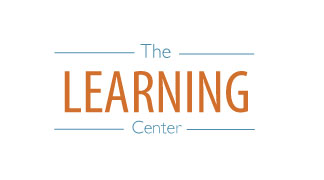 Tasks for: ________________(class)Tasks for: ________________(class)Tasks for: ________________(class)Tasks for: ________________(class)Tasks for: ________________(class)Wed 5/5
LDOCThu 5/6
Reading DayFri 5/7Sat 5/8Sun 5/9Mon 5/10Tue 5/11Wed 5/12
Reading DayThu 5/13Fri 5/14